С ДНЁМ УЧИТЕЛЯ!***Дорогие наши педагоги!
В этот праздник - День учителей -
Позабудьте все свои тревоги
И на мир смотрите веселей.
Вы для нас всегда источник света,              
И ребята все, как сговорясь, 
Вам несут красивые букеты.
И для них сиянье Ваших глаз -
Лучшая награда за старанье,
Лучше, чем любая из похвал.
И у них одно желанье:
Только бы доставить радость Вам.
Ради Вашей искренней улыбки
И студент, и каждый ученик
Вмиг исправит все свои ошибки
И в дальнейшем их не повторит.
Вы для всех несете факел знаний,
Тот, что не погаснет никогда.
Пусть же Ваши сбудутся желанья,
Пусть Ваш дом не навестит беда!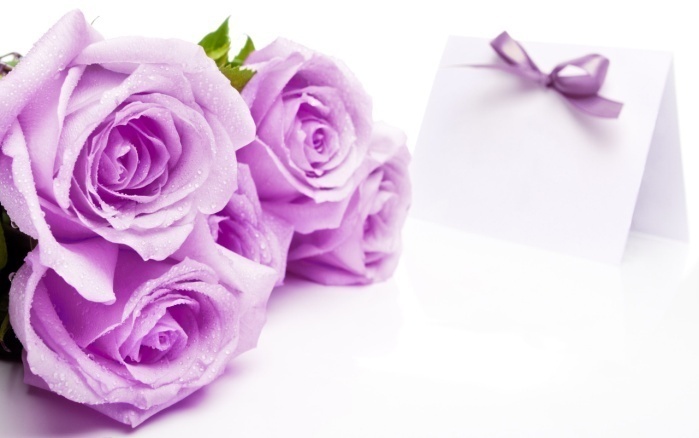 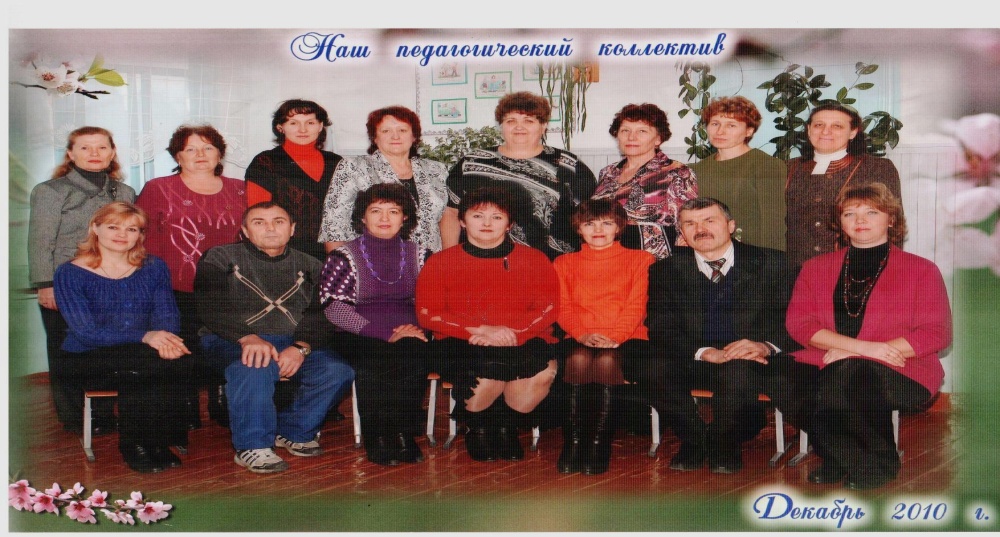                                                                                  ***Интервью в номерВ этом году наш школьный корабль ведёт новый капитан Липпс Т. В.Татьяна Викторовна – выпускница нашей школы, окончила Алтайский педагогический институт с красным дипломом, а спустя некоторое время получила ещё и профессию психолога. Все годы своей педагогической деятельности отдала Каипской средней школе, преподавая историю и обществознание, а теперь ещё и занимает должность директора школы. Беседу с ней провела наш корреспондент Брагина Галина.Уважаемая Татьяна Викторовна, разрешите поздравить вас с назначением на должность директора и задать несколько вопросов.-Что вы планируете в этом учебном году нового и необычного в школе?-Наладить выпуск школьной газеты «ШМ», новые кружки, а на всё остальное пока нет  финансов. Поэтому отодвинем пока этот вопрос на второй план.                   -Что будете требовать от учеников?-Хорошей учёбы, дисциплины и выполнение домашних заданий. -Какие поощрения и наказания предвидятся?-Этот вопрос на данный момент находится в стадии обдумывания.-Что вы пожелаете своим коллегам в преддверии праздника Дня учителя?-Терпения, здоровья, больше хороших эмоций и творческих успехов!-Большое спасибо за интервью. Творческих вам успехов и начинаний в вашей новой                    должности.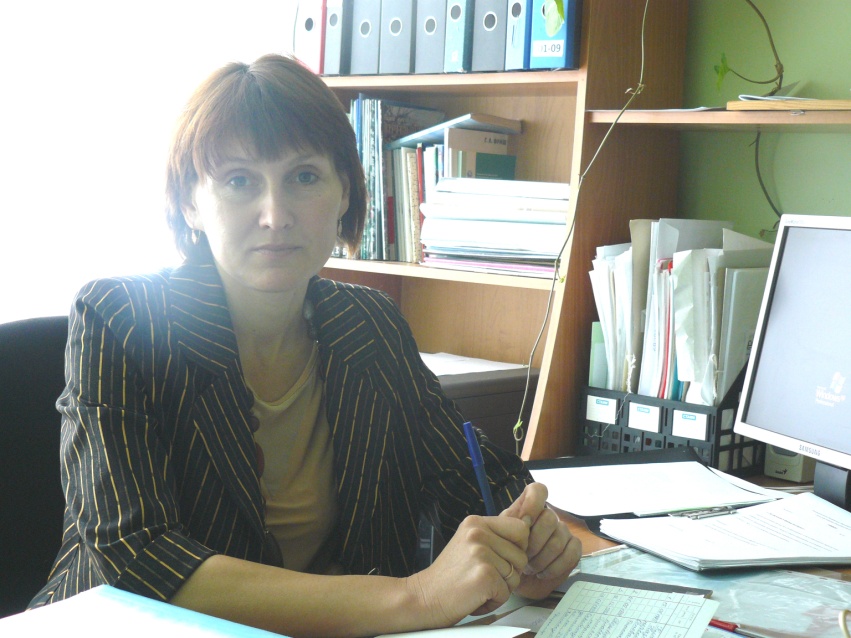 Спортивные новости школыКаипские велогонки.14 сентября впервые в нашей школе состоялись велогонки. В соревновании приняли участие 2 команды:Команда Машковского Дмитрия:                            Команда Неженцева Виталия:Брагин Александр                                                         Зиненко ВладиславПроскурина Любовь                                                     Мосин ДмитрийЛитвиненко Дмитрий                                                   Липпс ДаниилЛеонец Николай                                                            Акишина НатальяСостязание состояло из нескольких туров:  гонки на велосипедах(100 метров), «Дружный футбол», объезд кеглей. Во всех турах победила команда Машковского Дмитрия. За победу ребята получили грамоты и сладкие призы.Машковский ДмитрийКросс в Васильчуках.29 сентября в Васильчуковском бору состоялся кросс, в котором приняли участие учащиеся нашей школы. Каипскую команду представляли: Литвиненко Елена, Репета Валерия, Ивченко Виктория, Мосин Дмитрий, Машковский Дмитрий, Неженцев Виталий, Зиненко Владислав, Брагин Александр, Литвиненко Дмитрий, Проскурина Любовь.  К сожалению, мы не заняли призовых мест, но и не оказались последними. Но мы не расстроились, ведь главное не победа, а участие. А главное – мы побывали в бору и получили уйму положительных эмоций.Проскурина ЛюбовьЗанимательная викторина.17 сентября в актовом зале нашей школы учитель физической культуры Зиненко Елена Петровна провела викторину на тему «Олимпийские игры 2012». За звание лучших знатоков Олимпиады боролись 2 команды: «Адидас»                                                                                                                           «Пума»Машковский Дмитрий                                                                               Неженцев ДмитрийЛитвиненко Дмитрий                                                                                 Неженцев ВиталийВасильев Валерий                                                                                       Брагин АлександрЗиненко Владислав                                                                                     Ольховский АлексейЕлена Петровна задавала много вопросов, связанных с Олимпиадой в Лондоне, с которыми ребята успешно справились. Участие в викторине приняли и зрители, особенно активными оказались Зиненко Никита и Репета Валерия.В ходе упорной борьбы победителем стала команда «Адидас», которую мы поздравляем.Васильев ВалерийПоэтическое настроениеУчитель в жизни нам необходим,Весь школьный путь пройдём мы вместе с ним.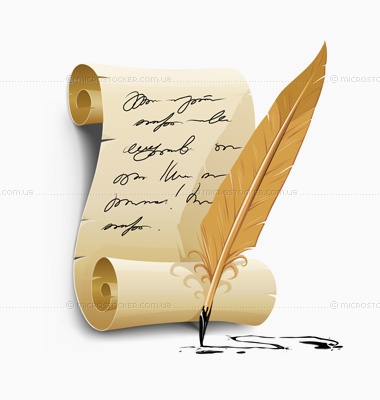 Он знания старается нам дать,Советует, куда в дальнейшем поступать.И именно он поможет нам в жизни многое понять.Каждый педагог своему предмету научит,И этот процесс нам не наскучит,Ведь все предметы интересны и важны.Не один из них незаменим,Но не только знания в жизни важны.Ведь школа – ещё и ступень в будущую жизнь.Поэтому у учителя всему учись!Дерзай, упорствуй, к лучшему стремись!Кирилл Липпс